                 Úlohy počas samoštúdia na dni 27. 04. 2020 – 01. 05. 2020Trieda: 9. APredmet: Anglický jazykVyučujúci: M. TkáčováMilí deviataci,posielam úlohy na nasledujúci týždeň. Dáme si na chvíľku pokoj od gramatiky. Pre zmenu vás teraz čaká reading a úlohy spojené s ním. Good luck Úloha č. 1 – učebnica, str. 58/1                 - vypočujte, prečítajte a preložte si text o Unusual hotels (Nezvyčajných hoteloch)                 - nahrávku nájdete na https://elt.oup.com/student/project/level5/unit05/audio?cc=sk&selLanguage=skÚloha č. 2 – Následne po preložení textu urobte cvičenie z učebnice, str. 59/2                  - prekreslite si tabuľku do zošita a doplňte chýbajúce údajeÚloha č.3 – učebnica, str. 59/3                 - nemusíte si vety prepisovať, stačí, ak si do zošita napíšete číslo a k nemu NÁZOV HOTELA (nie číslo textu)Úloha č.4 – Písomne odpovedzte do zošita na nasledujúce otázky (celou vetou):1. Which things are made of ice in Icehotel?2. What is the temperature in Icehotel?3. How high is The Tree House?4. How can you get to The Tree House Hotel?5. What can you see from The Tree House Hotel?6. How many suites are there in The Poseidon Mystery Island?7. How can you get to the underwater rooms in The Poseidon Mystery Island?8. What can you do in your free time in Mount Gambier?9. How many plants can you find in the Tropical Islands Resort?10. What two types of accommodation can you find in Tropical Islands Resort?Úloha č. 5 – Pracovný zošit, str. 46/ 1, 3, 4, 5!!! P. S. : Ak by mal ešte niekto problém s tým, ako zmeniť aktívnu vetu na pasívnu, vytvorila som pre vás vzorec, podľa ktorého to hravo zvládnete!!!  From ACTIVE to PASSIVE VOICE (Z činného do trpného rodu)Znema vety v činnom rode na vetu v trpnom rode: Činný rod: Peter cleans the windows. (Peter umýva okná)Trpný rod:The Windows are cleaned by Peter.(Okná sú umývané Petrom)Príklad: Active voice: Alex wrote a poemPredmet vo vete je slovo:a poemČas je minulý, hovorí mi to sloveso wrote.Formy slovesa byť v minulom čase sú: was/wereNáš podmet je slovoa poem (báseň), ide o 3. osobu sg – IT, a preto priradím formu slovesa byť WASSloveso wrote je nepravidelné. Jeho trpné príčastie má tvar written.Činiteľ deja: by AlexPassive voice: A poem was written by Alex.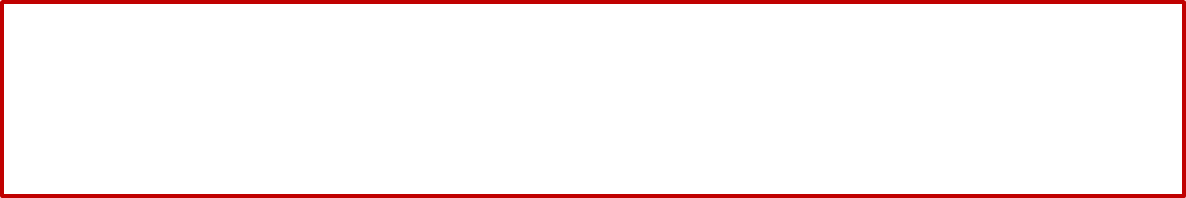 !!! Odpísané poznámky a vypracované cvičenia z pracovného zošita, prosím, odfoťte a pošlite mi ich do 01. 05. 2020  prostredníctvom správy v Edupage  !!!    Podmet z vety v činnom rode (Peter) sa stáva predmetom vo vete v trpnom rode (by Peter).Predmet z vety v činnom rode (thewindows) sa stáva podmetom vo vete v trpnom rode (Thewindows).Postup pri zmene vety:Nájdi predmet (koho – čo) v činnom rode a urob z neho podmet v trpnom rode.Urč čas, v ktorom je veta zadaná (prítomný, minulý budúci...). Povie ti to sloveso vo vete.Priraď k tomu času správne tvary slovesa byť (am, is, are / was, were.....)Vyber formu slovesa byť, ktorá prináleží osobe (podmetu) vo vete. Zo slovesa, ktoré ti pomohlo určiť čas vety urob trpné príčastie (3. stĺpec alebo koncovka -ed).Napíš činiteľa deje, a to cez – BY – a podmet v činnej vete.